                                Liceo José Victorino Lastarria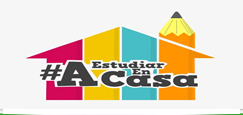                                                  Rancagua                           “Formando Técnicos para el mañana”                                   Unidad Técnico-Pedagógica EMPRENDIMIENTO Y EMPLEABILIDAD CUARTO MEDIOProfesor: FELIPE CAMPOS RFecha: Semana del 11 al 15 de Mayo de 2020Alumno: ___________________________________________   Curso:___________OA4 Repaso y explicación de los tipos de emprendedores que existen, según sus cualidades, para crear una imagen con las características y poder identificarlas y determinar si se poseen las actitudes profesionales para desempeñarnos como tal.OBJETIVO DE LAS CLASES: Retroalimentar y repasar el conocimiento de los tipos de emprendedores que existen en el mercado.ACTIVIDAD: Observe el resumen de la materia y responda enviando un mail a los correos del profesor. En Caso de no contar con computador, en su cuaderno copiar pregunta y respuesta con lápiz pasta y enviar a través de fotografía al mail: emprendimientoyempleabilidad18@gmail.comTipos de emprendedores: Con frecuencia pensamos que el emprendedor es siempre una persona que comienza un negocio, una empresa. En muchos casos es así, pero también hay trabajadores dependientes o que no tienen una empresa que son emprendedores a la vez. Es importante no olvidarnos de que el espíritu emprendedor no solo se reduce al empresario, pues es posible emprender de muchas otras maneras. Veamos a continuación algunos tipos de emprendedores más importantes.Emprendedor Empresario: Es una persona con grandes habilidades de liderazgo y destrezas administrativas para gestionar negocios. Su actividad laboral es independiente e él es gestor o propietarios de su empresa. Tiene un buen nivel de contactos.Interemprendedor: Es un trabajador dependiente, que aprende la mayor cantidad de cosas posibles trabajando en una empresa, para independizarse posteriormente y crear su propio proyecto de emprendimiento con los conocimientos y la experiencia adquiridos.Intraemprendedor: Es un trabajador dependiente de una empresa, pero es emprendedor en la medida en la que desarrolla nuevas ideas para potenciar la productividad se ésta en el mercado.Emprendedor Social: Es aquella persona que desarrolla ideas innovadoras para mejorar la calidad de vida de las personas de los sectores más vulnerables de la sociedad. Muchas veces trabajan para organizaciones sin fines de lucro u ONG’s o las crean ellos mismos. A veces su trabajo es voluntario y no esta remunerado.Emprendedor y Empresario.Emprendedor y empresario no necesariamente son conceptos similares, a lo largo de la historia se ha analizado la figura del emprendedor aportado nuevas características a su descripción. En general, como se mencionó anteriormente el emprendedor se identifica con la persona que inicia una actividad creativa e innovadora asumiendo un riesgo. El termino empresario se asocia con un emprendedor cuya idea innovadora se materializa en la creación y dirección de una empresa.PREGUNTAS:Responda de forma clara y precisa las siguientes preguntas. Su respuesta será evaluada conforme al contenido de las clases.1.- Explique con sus palabras la diferencia entre emprendedor y empresario. Mencione ejemplos.2.- Explique con sus palabras la diferencia entre Intraemprendedor e Inter emprendedor.3.- Mencione algún tipo de emprendimiento o empresa que le gustaría crear y fundamente el por qué selecciono este rubro o actividad. (Por ejemplo hacer una panadería, porque todas las personas consumen pan y también porque tengo familiares que conocen de este rubro). 4.- De acuerdo a su elección de emprendimiento de la pregunta anterior, en cuál cree Usted que estaría catalogada, dentro de los tipos de emprendedores vistos. Fundamente su respuesta.“CUANTO MAYOR ES EL ESFUERZO, MAYOR ES LA GLORIA”(Pierre Corneille)BUENA SUERTE.